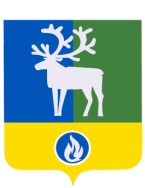 СЕЛЬСКОЕ ПОСЕЛЕНИЕ ВЕРХНЕКАЗЫМСКИЙБЕЛОЯРСКИЙ РАЙОНХАНТЫ-МАНСИЙСКИЙ АВТОНОМНЫЙ ОКРУГ – ЮГРАпроектСОВЕТ ДЕПУТАТОВСЕЛЬСКОГО ПОСЕЛЕНИЯ ВЕРХНЕКАЗЫМСКИЙРЕШЕНИЕот __ ноября 2017 года                                                                                                       № __О внесении изменений в приложение к решению Совета депутатов сельского поселения Верхнеказымский от 09 июля 2010 года № 23Совет депутатов сельского поселения Верхнеказымский р е ш и л:1. Внести в приложение «Положение о порядке управления и  распоряжения муниципальным жилищным фондом сельского поселения Верхнеказымский» к решению Совета депутатов сельского поселения Верхнеказымский от 09 июля 2010 года № 23 «Об утверждении Положения о порядке управления и распоряжения муниципальным жилищным фондом сельского поселения Верхнеказымский» следующие изменения:1) в разделе 6 «Жилищный фонд коммерческого использования»:а)  абзац первый пункта 6.3 изложить в следующей редакции:«6.3. Жилые помещения жилищного фонда коммерческого использования предоставляются работникам бюджетной сферы, работникам иных организаций, осуществляющих деятельность, приносящую положительный социально-экономический, просветительский, образовательный, духовно-нравственный, коммуникативный, материальный эффект в развитии сельского поселения Верхнеказымский, а также неработающим пенсионерам, постоянно или преимущественно проживающим на территории сельского поселения Верхнеказымский.»;  б) подпункт 6.9.3 пункта 6.9 изложить в следующей редакции:«6.9.3. Для рассмотрения вопроса о предоставлении жилого помещения жилищного фонда коммерческого использования заявитель предоставляет в администрацию следующие документы:1) заявление;2) документы, удостоверяющие личность заявителя и членов его семьи (на несовершеннолетних детей - копии свидетельства о рождении).Кроме документов, указанных в частях 1, 2 настоящего подпункта, работающие граждане представляют справку с места работы и ходатайство руководителя организации, с которой заявитель состоит в трудовых отношениях, а неработающие пенсионеры – копию пенсионного удостоверения или справку территориального органа Пенсионного фонда России о назначении пенсии и копию трудовой книжки.Сведения об отсутствии у заявителя и всех членов семьи жилого помещения на территории сельского поселения Верхнеказымский (на неработающих пенсионеров и членов их семей – по территории Белоярского района) на дату подачи заявления, а также справку с места жительства и о составе семьи администрация получает по межведомственным запросам.».2. Опубликовать настоящее решение в бюллетене «Официальный вестник сельского поселения Верхнеказымский».3. Настоящее решение вступает в силу после его официального опубликования.Глава сельского поселения Верхнеказымский                                               Г.Н.Бандысик